St Mark’s Church Hall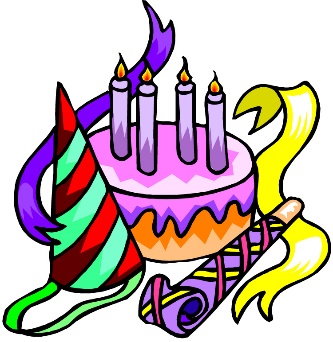 Child’s Party Package!Saturday & Sunday3 hours (includes ½ hour set up & ½ hour clearing)Only £85 (additional hours charged at £20ph)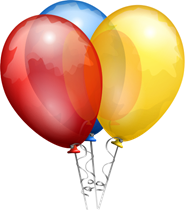 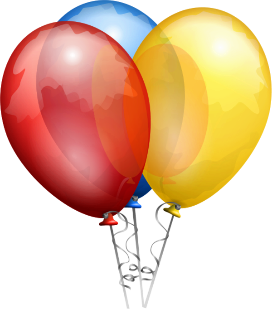 Hire includes:Large main hallOutside garden areaIdeal Dining/Tea Area next to KitchenGreat Location just north of Reigate Station & ParkingOur facilities include disabled access 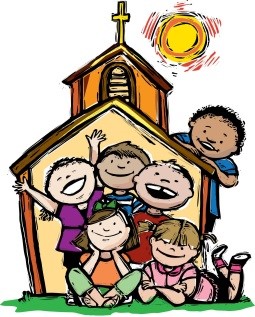 This offer applies to bookings for under 11’s partiesFurther details on hiring the hall available from our website:www.stmarksreigate.co.ukor Contact the Parish Office: office@stmarksreigate.co.ukHave a Happy Birthday Party with us!